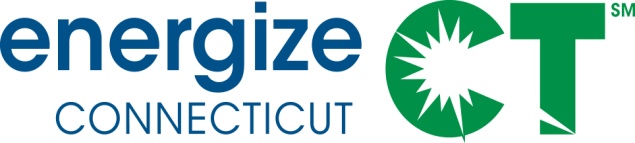 EEB Evaluation Committee Monthly Meeting Agenda – DRAFTMONDAY April 11, 2022 – 10:00-11:30  ALL VIRTUAL MEETING – NO MEETING ROOM (recordings posted)Meeting Materials in Box folder: is https://app.box.com/s/xxx New Link: Join Zoom Meeting - https://us02web.zoom.us/j/2534751779Phone in: 408/638-0968, Meeting ID: 253 475 1779Backup only -Call-In Number: 303/900-3524; WEB Access:  www.uberconference.com/skumatzJoin link with video only.  USE PHONE (NOT COMPUTER) FOR VOICE, AND MUTE WHEN NOT SPEAKING (Backup number – only if primary # doesn’t work – https://zoom.us/j/2534751779; and use computer for voice.COMMITTEE MEETING AGENDA - DRAFTCall to order Public Comment 										1 min	Minutes and invoices –`									5 minMarch Minutes - voteEA Team March invoice - voteRegular Documents to read ahead of time and ask questions, if any			       	0 minInterim e-votes and meetings – (read bottom of agenda) Project summary document – summarizes latest tasks accomplished, etc. (PDF attached)Project Gantt chart – short status report that focuses on items Committee should be aware of (PDF attached)Data tracking report – long version summarizes email and phone traffic, meetings, issues, and latest transactions related to data requests (traditional list form, by project, PDF attached)Data deadlines report met / not by utilities – for quarterly tracking (PDF attached):  summarized metrics for each data request by project by utilty.  New form.  Comments requested.Other regular information – Read through this – ask questions if any.			0 minCovid Updates from utilities, if any  - assume none.Update on data sharing authorized by EA Team to reduce data requests / leverage data – none this monthWorking with Exec Secretary on getting current on posted studies – work continues, additional ones sent this month Request from C&I industry group for streamlined EM&V:  EA attending, but may phase out.   EA has 2 main points: utilities provide review / a priori estimates / claims, and Evaluation verifies against that for RRs (not against industrial firm calculations).  EA also has concerns about how evaluability / tracking sufficient to support evaluation will be guaranteed.  PSD process update	 - Read									0 minHave worked out use of all previous evalation findings thru 12/1 – Latest / last version of the memo showing agreements on how evaluation results will be used – will be forwarded shortly (Eversource?).One meeting on R1939 Early Retirement so far; expect regular meetings to start soonPSD meetings: not yet started in earnest; a contractor has been hired by utilities to update but especially update the formatting of the document.Legislative report										0 minReview the regular report prepared by EA Team – Reviews all projects that were underway in 2021.  To be sent before meeting.  Let us know if you have comments or edits in 2 weeksData report for 2021 Data and PO performance by utilities – 				5 minDraft presented last time.  Report to be forwarded before meeting.2022 Three year Research Area RFPs – Discussion & vote					45 min2/28 Responses from 2 teams for Residential & commercial; 3 responses from teams for XCScoring / recommendation / documentation to Committee & utilities.  Memo with EA Team recommendations to be delivered before meetingDiscussion and voteThen forward documentation to utilities for contracting for 3 year research area contractors.Studies expected before 5/15 PSD cutoff with Discussion					25 minEA Team will walk through the individual studies and identify which will have reports to review soon so their results will be eligible for 5/15/22 cutoff for inclusion in 2022 PSD Update Discussion of Possible Changes to Evaluation Committee Documents / Meetings 		10 minSkumatz will identify changes requested by stakeholdersProposed apprapch / discussionStatus of EA Team non-project assignments for 2020/21 & Next Steps – Read this: 			Other items – To do:  *** Supporting Materials in Box folder and attached before meeting, including:Summary of 2020-21 Votes To Date  - UPDATED; Other Votes / Meetings / Tracking (2021-2022) Mar 2022 – 3/10/22 3:30, Kickoff C2117 RCx Persistence Study Kickoff3/4/22, 2pm, R1968 RNC Baseline & code compliance - Kickoff meeting (follow-up only for folks that couldn’t attend previous kickoff)Feb 2022 – VOTE / PASSED 2/10: Agree to have project R1968 cover 2015 code update, add MF sample, and adopt the optional task for $20K addition, from the project X2234 “Emerging issues” from the 2022-24 Evaluation Plan (mentioned in the discussion included in the attached minutes; I have also attached the rationale memo from NMR) - Evotes from Donatelli & McLean 2/9; Fay and Viglione 2/10VOTE / PASSED 2/10: Agree to award the R1968 Phase 2 work to NMR on its existing PO, awarding project R2215 funds of $300K to allow smooth continuation of the project / no gap.  This awards the funds from a 2022-24 project to that existing PO. (minutes describe advantages) – Evotes from Donatelli & McLean 2/9; Fay and Viglione 2/102/15/22 R1968 RNC Baseline & code compliance - Kickoff meeting Special data meetings R1983 / UI2/4/22 - Meetings on C&I verification refinement suggestion from CIE (Jan and Feb and ongoing) 2/3/22 - TRM meeting on level of detail of results for R1983 realization ratesJan 2022 –1/10 Stakeholder briefing for Phase 2 directions for R2015 (low load residential homes).1/10 APPROVED EVALUATION PLAN, REVISED, by evaluation committee.  In meeting.1/12 Briefing with EEB on Evaluation Plan.1/12 – APPROVED BY EEB VOTE3-year Evaluation Plan and Budget - $14.775 million ($4.5 million, $4.5 million, $5.775 million across the 3 years)EA team budget – 2022=$444,110; 2023=$444,110; 2024=$531,155.EA Team scope of work; provided to utilities.Meetings on C&I verification refinement suggestion from CIE (Jan and Feb and ongoing; including C&I meeting, January) 2021 Final Reports Issued: 3/24 RR1973 ESRPP; 4/16 C1906 SEM Phase 1; 7/23 X1941 MF; 10/21 (or before) X1931-2 (CF&Loadshape), X1931-3 (air compressor), X1931-6 (HOU), X1931-7 (DD), X1931-8 (Adv. T-Stat); 11/22 R1959 Renov&Addn; 11/24 X1931 Early Retirement Phase 1; 12/14 C1901 C&I Sector-wide Process.  Roadmap, Legislative report, Evaluation Plan.Dec 2021Approved 2022-24 Evaluation Plan 12/17 (Sent 12/16; Donatelli abstain 12/16; McLean in favor 12/16; Viglione in favor 12/17)  2022=$4,500K; 2023=$4,500K, 2024=$5,775KApproved 2022-24 EA Team Budget 12/17(Sent 12/17; Donatelli abstain 12/17; McLean in favor 12/17; Viglione in favor 12/17);  2022=$444,110, 2023=$444,110, 2024=$531,155 Approved PO Budget reallocations, revised, replacing 10/26 version: Sent 12/16, in favor Donatelli 12/16, McLean 12/16, Viglione 12/17.  Add $203.6K to R1982; Add $8K to C1902; Add $25K to R2029; Addd $56K to R1965/2027/1983.12/17 - R1965/2027 HPs Key results presentation12/14 – Final report - C1901 C&I Sector-wide Process12/13 – X1931-4 (Lighting Controls) Phase 2 Kickoff12/10 – X2022 Outreach / workforce Key results presentationNov 202111/24 Final Report - R1959 final report (R&A)11/24 11/19 – R2014 Kickoff11/22 Final report - X1931 Early Retirement Phase 1;11/16 – Update on Evaluation to DEEP Day long workshop 11/9, 11/11, 11/12, 11/15 – Discussion meetings on Evaluation Project List, plus meeting11/10 – Evaluation update to EEBOct 202110/27 – PASSED Budget Realloc: Evote to augment budgets for several projects:  +211.6 for R1982 HP/HV Metering for covid stop/start, higher incentives, and meters remaining in a 2nd year; +25K for R2029 Wx from back-and-forth WAP data; and $56K for analysis of attribution and other issues related to HPs.  (Votes in favor received:  Donatelli  10/26, McLean 10/27).  Awaiting Viglione.10/21 - X1931-8 (Adv. T-Stat)10/21 – X1931-7 Report complete (HDD)10/21 – Last 2021 PSD meeting with utilities10/19 – R2014 – Phase 2 kickoff10/19 – X1931-3 Report complete (Air Compressor)10/18 – X1931-2 Report complete (CF& Load shape)10/18 – X1931-6 Report complete (HOU)10/13 – Eval presentation to EEB10/1 – R2015 meetingSept 20219/17 – 2021 PSD redline from utilities (Ghani) to EA Team, requesting comments by 9/21.  EA responded more time needed.  Reviewed and called meeting with questions / discussion for 9/23.  Utilities and EA reviewing the small number of comments raised / discussed to finalize shortly.PASSED 9/13:  C&LM Plan budget directions:Approved agreement with discussion of the general structure of recommendations for C&LM Plan evaluation budgets to be forwarded to EEB Board – 1) increase evaluation project budgets to $4.5 million in 2022, increasing to $6 million by 2024.  2) Also approved agreement with general recommendation of structure for increasing EA Team budget by 35% with 50% increases in evaluation project budgets.   Motion / Second:  McLean & Donatelli in favor during Committee meeting Sept 13.  Evote in favor from Viglione 9/14.PASSED 9/13 NMR budget Add’n:  Approved R1983 NMR budget increase of $55,400 in meeting 9/13.  McLean & Donatelli in favor during Committee meeting Sept 13.  Evote needed from Viglione.PASSED: Approved Roadmap 9/9:  Sent 9/3, in favor McLean 9/4, resent 9/9, in favor Donatelli 9/9; awaiting Viglione, resent 9/26, abstains 9/28.9/8/21 – Request for Evaluation Plan Project Ideas; first responses due 9/17Aug 20218/5/21 - PSD 2020 update discussion meeting with EA / Utilities held; Reviewed about a dozen items that ERS review determined were not in redline.  Decisions made/ERS re-reviewing for final redline for 2020 updates.  To begin: updates from 2021 summer study results.July 20217/8/21 - PSD 2020 update discussion meeting with EA / Utilities held; all dispositions for 2020 complete / agreed; forwarded to ERS for redlining and verification.7/1 - Multiple Summer Presentation meetings held for use in PSD / Plan including: R2027 HP/HPWH Reliability & R1965 HP/HPWH Baseline & Potential (7/1); and C2014 C&I Lighting Sat & Remaining Potential (7/1).7/1/21 - PSD 2020 update discussion meeting with EA / Utilities heldJune 20216/25 – C1901 C&I Sector Wide Process Evalion Review Draft out for Review; 1 extra week means due 7/16.6/22 – X1939 Early Retirement Report out for review; 1 extra week for review (due 7/13)6/8-6/30 Multiple Summer Presentation meetings held for use in PSD / Plan including: X1941 MF (final presentation; 6/8 and 6/17); X1939 Early Retirement (6/14); R1959 SF Reno & Addn (6/17); X1931-6 Hours of Use (6/21); X1931-7 Degree Days (6/21); X1931-4 New Measure-Lighting Controls Res/C&I (6/23); C1901 C&I Sector-Wide Process Eval (6/24); X1931-1 ISP Com’l Boiler & Furnaces (6/28); X2001 EUL C&I (6/28); X2022 Educ/Workforce Initiatives (6/29); X1931-2 Coincidence Factor & Loadshape (6/30); New Measure Compressed Air (6/30); New Measure R/C&I Thermostats (6/30).6/3, 6/10, 6/17, 6/24 -  PSD update meeting / EA & companiesPassed 6/9 Award Project R2015: Evote approving recommended contractor (Evergreen) for project R2015.  (McLean 6/9, Viglione and Li 6/11).  Should be contracted by utilities along with R1968 asap.6/3 PSD update meeting / EA & companiesMay 20215/21 X2022 Phase 1 presentation / methods / best practices5/19 SEM Phase 1 repeat presentation5/6 Kickoff 3 “New Measure” projects (air compressor, advanced thermostats, advanced lighting controls)5/6 -  PSD update meeting / EA & companiesApril 20214/15 C1906 SEM Phase 1 Presentation4/12 PASSED: Augment SERA Budget, add $69K to initial budget of $328,970, transferring from X1940; All in favor in April Evaluation Committee meeting. Documented in memo dated 4/12.4/7  R1973 Retail Products Final Presentation4/1, 4/8 -  PSD update meeting / EA & companiesMarch 20213/30 C1902 ECB NTG and Baseline K/O3/22 X1942 NEI KickoffPASSED 3/30 Award Projects:  3/15 Evote Approval of Memo on RFP Project Award Recommendations (Viglione 4/15; Wells 3/30, McLean 3/29)3/12 RFP responses due to EA Team3/12 Repeat Kickoff X2022 Engagement project for those that couldn’t attend 3/3 (added due to storm duties)Possible EVOTE OUTSTANDING/checking: 3/8 Legislative report sent for evote, resent 4/12; In favor Viglione 3/16.    3/8 Kickoff for X1931-6 HOU/Load Shapes Project3/ 4, 3/18 EA Team / utility meeting on PSD update process3/3 Kickoff X2022 EngagementFebruary 20212/18 EA Team / utility meeting on PSD update process2/5 R1973 Retail Products Review Draft Report sent to Committee for Review – due 2/19.2/4 EATeam / Utility meeting on PSD update process2/4 Legislative Report sent to committee for Review – due 2/19 January 2021PASSED: 2021 Eval Plan Update 1/27 – 2021 Evaluation Plan Update Evoted and passed (1/27 McLean, 1/27 Wells, 1/28 Viglione)1/25 Eval Committee Discussion on the 2021 Evaluation Plan Update1/25 C1906 SEM Phase 1 (Eval Best Practices) Review Draft Report sent to committee for review - due 2/81/22 Eval Committee Discussion on the 2021 Evaluation Plan Update1/4 -  PSD update meeting / EA & companies2022 EA or Roadmap DeliverableStatusDueCompletedEval in C&LM Plan Jan Briefing & VoteEval Committee vote for approval 1/10; Budgets approved by EEB1/12/221/12/22RFP for 2022-24 3-yr Research AreasIssued 1/21, due 2/281/21/221/21/22Score / Recommend 3-yr ContractorsIn processMar 2022Today’s meetingLegislative Report – Evaluation StudiesFor committee review Mar 2022 meetingNot specifiedToday’s meetingEA contract renewalComplete at ES, not at UIPSD / Memo on use of Eval Reports by utils; responses by EAUtil Memo delivered 1/11/22 (6 wks after 12/1); EA response 2/11/22 (4 wks after memo); UI used in 3/1/22 filing; discussions of remaining issues 3/18/22 (mostly R1939)1/11 & 2/111/11, 2/11 met; follow-up discussionsNext PSD / Memo on use of Eval reports6 weeks after PSD#2 - studies close May 15 per Roadmap (util due); EA due 4 weeks later6 wks after 5/15 & 4 wks afterToday’s meeting?Eval Plan updateNeed to complete earlier to be incorporated into C&LM Plan timingAug/SeptUpdated Gantt Chart & Project Status Summary & data timeline report; Data status (attached)E-votes / call notes (attached / bottom of agenda)February minutes (attached)February invoice (coming)Minutes for the monthSERA InvoiceApr 2022Mar 2022In meetingIn meetingFeb 2022Approved:  Sent for Evote 2/9/22; Approved McLean & Donatelli 2/9/22; Viglione and Fay 2/10/22For March MeetingJan 2022Approved: Sent for evote after Jan 2022 meeting: Sent 1/10, 2/4; Approved McLean 2/5, Donatelli 2/7; awaiting Viglione (assume no vote Fay)Approved:  Sent for Evote 2/9/22; Approved McLean & Donatelli 2/9/22; Viglione and Fay 2/10/22Dec 2021Approved: Sent for evote after Jan 2022 meeting: Sent 1/10, 2/4; Approved McLean 2/5, Donatelli 2/7; awaiting Viglione (assume no vote Fay)Approved: Sent both portions for evote 12/17.  Approved Donatelli, Viglione, McLean 12/17.Nov 2021Approved:  Sent 12/14.  Approved McLean 12/16, Viglione 12/17, Donatelli, 1/10.Approved: Sent 12/14.  Approve Donatelli, McLean 12/16.  Viglione 1/10Oct 2021Approved:  Sent 12/14.  Approved McLean 12/16, Viglione 12/17, Donatelli 1/10.Approved:  Sent for evote 11/23, resent 11/30 (Approved McLean, Donatelli on 11/30, Viglione 1/10).Sept 2021Approved: July/Aug/Sept sent 9/26 for evote; (Sept amended, then approved 9/27 Donatelli & McLean) Awaiting Vigliione.Approved:  Sent for evote 10/26.  Approved McLean 10/26, Donatelli on 10/27, Viglione 1/10).Aug 2021Approved: July/Aug/Sept sent 9/26 for evote; approved 9/27 Donatelli & McLean, Viglione 1/10)Approved: July/Aug sent for evote 9/13.  (Approved McLean 9/14. Evote resent to others 9/26; Donatelli approved 9/27, Viglione 1/10).July 2021Approved: July/Aug/Sept sent 9/26 for evote approved 9/27 Donatelli & McLean, Viglione 1/10).Approved: July/Aug sent for evote 9/13.  (Approved McLean 9/14. Evote resent to others 9/26; Donatelli approved 9/27, Viglione 1/10).Jun 2021Approved - May and June Minutes-Sent for e-vote 7/1/21, 8/9/21, 9/9 (In favor, Donatelli, 9/7, Viglione 8/9, Resent, McLean approved 9/26)Approved – Combined Apr/May/June sent for evote 9/3, (in favor Donatelli and Viglione 9/4, 9/7, resent 9/9, 9/26; McLean approved 9/26) May 2021Approved - Sent for e-vote 7/1/21, 8/9/21, 9/9 (In favor, Donatelli, 9/7, Viglione 8/9; Resent, McLean approved 9/26)Approved – Combined Apr/May/June Sent for evote 9/3, (in favor Donatelli and Viglione 9/4, 9/7) , resent 9/9, 9/26; McLean approved 9/26)April 2021Approved - Sent for evote 4/12, 4/22 (In favor, Wells, McLean, and Viglione 4/22/21)Approved – Combined Apr/May/June Sent for evote 9/3, (in favor Donatelli and Viglione 9/4, 9/7) , resent 9/9, 9/26; McLean approved 9/26)Mar 2021Approved , Sent for evote 3,8, 4/12, 4/22 (In favor, Wells, Viglione 4/22/21, McLean abstain)Approved , Sent for evote 4/12, 4/22 (In favor, Wells, McLean, and Viglione 4/22/21)Feb 2021Passed. Sent for Evote 2/8, 3/8, 4/12, 7/1 (In Favor: McLean 3/8, Viglione 3/8, Wells 7/1)Approved , Sent for evote 4/12, 4/22 (In favor, Wells, McLean, and Viglione 4/22/21)Jan 2021Passed. Sent for Evote 2/8, 3/8, 4/12, 7/1 (In Favor: McLean 3/8, Viglione 3/8, Wells 7/1)Approved , Sent for Evote 2/8, 3/8, 4/12, 4/22 (In favor, Wells, McLean, and Viglione 4/22/21)Dec 2020Passed, Sent for Evote 2/8, 3/8, 4/12; 4/12, 7/1 (In Favor: McLean 3/8, Viglione 3/8, Wells 7/1)Approved Evote 12/18 (Wells, Viglione, McLean) Nov 2020Approved / Evote Wells, McLean, Viglione (12/15/20)Approved (with Oct) Evote Wells, McLean, Viglione (12/15/20)Oct 2020Passed: Sent for Evote 2/8, 3/8, 4/12, 7/1 (In Favor: McLean 3/8, Viglione 3/8, , Wells 7/1)Approved (with Nov) Evote Wells, McLean, Viglione (12/15/20)Sep2020Passed Evote –McLean (11/5), Wells and Viglione (11/9)Passed (with Aug) – Evote McLean (11/5), Wells and Viglione (11/9)Aug 2020Passed Evote McLean, Wells, Viglione (8/17 all; sent 8/10)Passed – Evote– in favor McLean (11/5), Viglione and Wells (11/9)July 2020Passed sent for evote 2/8, 3/8, 4/12 (In Favor: McLean 3/8, Viglione 3/8)Passed Evote McLean, Wells, Viglione (8/17 all; sent 8/10)June 2020Passed Evote McLean, Wells, Viglione (8/17 all; sent 8/10)Passed Evote McLean, Wells, Viglione (8/17 all; sent 8/10)May 2020Passed via Evote:  In favor, McLean, Viglione, Wells (6/5, 6/5, 6/8)Passed via Evote: In favor McLean, Viglione, Wells (all 9/2, 8/17)Apr 2020In meeting – Motion to approve SERA Invoice for April Passed.  MOTION / 2nd (Wells / McLean).  Passed with Wells / McLean in favor.  Via evote, Viglione in favor 4/7 – Skumatz check / reversedPassed in Meeting:  Wells / McLean: in favor, Wells / McLean.  Viglione in favor via evote 6/5. Skumatz check / reversedMar 2020Passed in April meeting:  In favor McLean, Wells (4/6); Viglione E-vote 4/7 Passed in April meeting: In favor: McLean, Wells, Viglione (4/6/20)Feb 2020Evote Passed:  In favor McLean (2/10); Wells 4/6; Viglione 4/7Evote Passed: In favor McLean (4/1); Wells 4/6 ; Viglione 4/7Jan 2020Evote passed:  In favor O’Connor (1/16), Wells (2/10), abstain McLean (1/16). Evote passed.  In favor Li and McLean, 2/10. (No vote from OCC / Taren and John in transition)